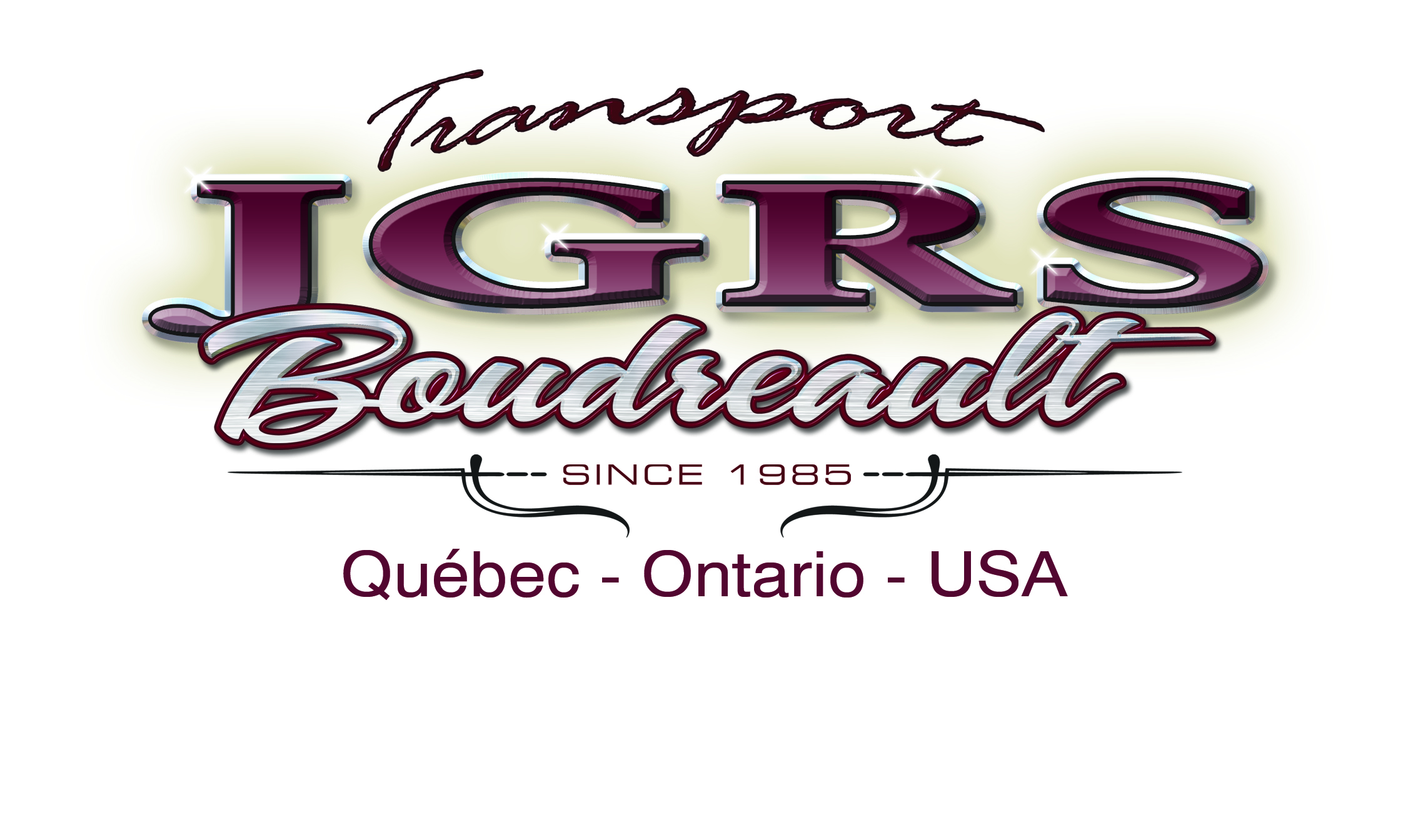 Le 27 août 2012Nous désirons offrir à nos clients qui le désirent, de recevoir leurs factures, preuves de livraison et états de compte par courriel ou par télécopieur.  Nous vous demandons de vous inscrire afin de nous permettre de mettre à jour notre liste.Pour tous les clients déjà inscrits, nous continuerons d’effectuer les envois comme à l’habitude à moins d’avis contraire de votre part.Soyez assurés que nous conserverons les originaux à nos bureaux.  Il nous fera plaisir de vous les fournir en cas de besoin.Nom de l’entreprise :_________________________________________________À l’attention de :_____________________________________________________Courriel :___________________________________________________________Télécopieur :________________________________________________________Je préfère par courrielJe préfère par télécopieurSVP nous retourner ce document par courriel ou télécopieur323 Aubry, Ste-Eulalie, Québec, G0Z 1E0   Tél. : 819-225-4421  Fax : 819-225-4507comptabilite@kasternet.com